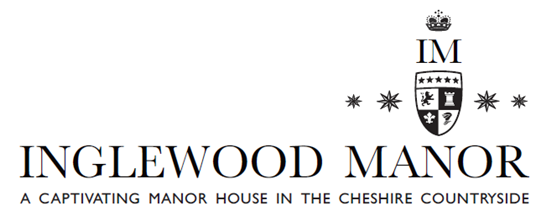 Afternoon TeaSelection of sandwiches on wholemeal and white bread with the following fillingsSmoked Applewood cheddar apple raisin and cider chutneyHoney roast Ham with wholegrain mustard and tomatoFree range egg mayonnaise with watercress v Tuna mayonnaise with cucumberSELECTION OF HOME MADE CAKES INCLUDING:Fruit scone with clotted cream and Selection of JamsChocolate brownie with candied orange peelLemon posset blueberry compote Classic Victoria sponge Carrot cake cinnamon butter cream, candied pecan nut (V)  Suitable for vegetarians. All products may contain nuts, seeds, gluten or other allergens.Food allergies and intolerances: please inform your server before ordering if you have a food allergy or intolerance. All food is prepared in an area where allergens are present